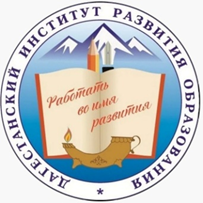      МИНИСТЕРСТВО ОБРАЗОВАНИЯ И НАУКИ РЕСПУБЛИКИ ДАГЕСТАНГБУ ДПО РД «ДАГЕСТАНСКИЙ ИНСТИТУТ РАЗВИТИЯ ОБРАЗОВАНИЯ»ЦЕНТР ВОСПИТАНИЯ, ПСИХОЛОГИИ И ПЕДАГОГИКИМЕТОДИЧЕСКИЕ РЕКОМЕНДАЦИИ ПО ВЕДЕНИЮ АНТИНАРКОТИЧЕСКОЙ ПРОПАГАНДЫ И РАЗВИТИЮ ШКОЛЬНОГО НАСТАВНИЧЕСТВА  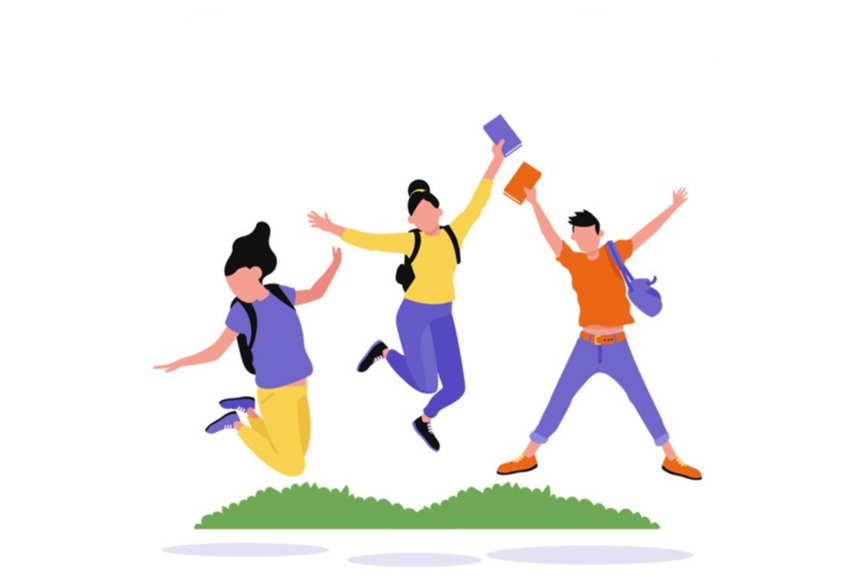                                                                                Авторы-составители:                                       Тажутдинова Г.Ш.                                                                руководитель Центра воспитания,                                                              психологии и педагогики ДИРО,                                                                 доцент кафедры психологии ДГПУ                                Абдулаева Л.А.                                                       ведущий специалист ЦВПиП Махачкала 2024 г. ББК-26   Печатается по решению учебно-методического совета Дагестанского института развития образования от 07.02.2024г. Протокол №2    Регистрационный №945Авторы-составители: Тажутдинова Г.Ш.– кандидат психол. наук, руководитель центра воспитания, психологии и педагогики ГБУ ДПО РД  «ДИРО», доцент кафедры психологии ДГПУ; Абдулаева Л.А. - ведущий специалист ЦВПиП ДИРО Рецензенты: Малучиев Г.С. - кандидат педагогических наук, зав. лабораторией ЛСПиПО ДИРО    Далгатов М.М. – доктор психол.  наук, заведующий кафедрой психологии ДГПУ  Методические рекомендации по ведению антинаркотической пропаганды и развитию школьного наставничества / составители Г.Ш. Тажутдинова, Л.А. Абдуллаева - Махачкала: ДИРО, 2024.  51с.     Рекомендации составлены во исполнение пункта 4.1 решения протокола №4 заседания Антинаркотической комиссии (АНК в РД) от 18 декабря 2023гСодержаниеВведение	4Глава 1. Антинаркотическая пропаганда в образовательных организациях Республики Дагестан	61.1 Информационно-просветительские лекции по профилактике наркомании для возрастных групп	61.2 Упражнения и практические занятия по формированию отрицательного отношения к наркотикам	141.3. Методические рекомендации для администрации и педагогов образовательных организаций при выявлении фактов участия обучающихся (студентов) в незаконном обороте наркотических средств, психотропных и новых потенциально опасных психоактивных веществ	21Глава 2. Развитие школьного наставничества со стороны старшеклассников по отношению к младшим школьникам для содействия их вовлечению в физкультурно-спортивные и досуговые мероприятия.	242.1 Практика наставничества «Ученик-ученик»	282.2	Практика школьного наставничества для вовлечения учащихся в физкультурно-спортивные и досуговые мероприятия.	372.3 Организация досуговой и физкультурно – спортивной деятельности через социально – ориентированные проекты	40Заключение	43Литература	45Приложение 1	47Приложение 2.	49Приложение 3.	50Приложение 4.	51ВведениеПроблема потребления наркотических веществ несовершеннолетними с каждым годом возрастает. И, к сожалению, снижается возраст несовершеннолетних, потребляющих эти вещества. В республике Дагестан функционирует Антинаркотическая комиссия (далее - АНК) под председательством Главы Республики Меликова С.А. и реализуется государственная программа «Противодействие незаконному обороту наркотиков, профилактика наркомании, лечение и реабилитация наркозависимых в Республике Дагестан». Заседания АНК проходят периодически. Решения АНК реализуют все министерства и ведомства. Но несмотря на все прилагаемые усилия проблема наркомании остро стоит и в нашей республике.  Она еще усугубляется тем, что в нашем традиционном обществе пытаются максимально скрыть свою зависимость и зависимость своих родных, так как это считается позором для тухума, что приводит к плачевным последствиям. Ведь главное в наркозависимости – вовремя обратиться за профессиональной помощью.Также наблюдается тенденция постепенного исчезновения у народов Дагестана обычаев, традиций, которые годами регулировали детско-родительские, межнациональные и межличностные отношения, которое также может быть причиной распространения подростковой наркомании. Другими причинами распространения потребления наркотических и психоактивных веществ несовершеннолетними могут быть ослабевание духовно-нравственного воспитания, влияние западных ценностей, семейное неблагополучие и социальная незащищённость. Подростковая наркомания очень быстро распространяется из-за того, что они пытаются уйти от своих проблем, справиться со своими отрицательными чувствами и эмоциями, избавить себя от внутреннего дискомфорта. Подросток, который умеет решать свои проблемы, может стабилизировать свое психическое состояние, умеет взаимодействовать с социумом, не будет искать спасение в наркотических и психотропных веществах. Для этой цели, и для того, чтобы уберечь и спасти наших детей необходимо обратиться к лучим практикам воспитательной работы, как к новым, так и к хорошо забытым старым. В наших школах всегда функционировал институт наставничества. В недавние времена это называлось октябрята, пионеры и комсомольцы. Пионеры шефствовали над октябрятами, а комсомольцы - над пионерами. В образовательных организациях эта работа была поставлена очень хорошо. Институт наставничества имел свои традиции, свой устав и план работы. Ребенка, выпавшего из воспитательного процесса, брали на поруки старшие товарищи. К традиции наставничества возвращается и современная школа. Получили популярность движения: «Орлята России», «Движение первых», для патриотического воспитания – «Юнармия».Цель данных методических рекомендаций: ведение антинаркотической пропаганды и развитие школьного наставничества со стороны старшеклассников по отношению к младшим школьникам и содействие их вовлечению в физкультурно-спортивные, досуговые мероприятия.Для достижения цели поставлены следующие задачи:Раскрыть сущность наркомании, причины потребления психоактивных веществ и его последствия;Раскрыть формы профилактической работы по потреблению наркотиков, ПАВ, перечислить условия для эффективной профилактической деятельности и требования к ней;Описать условия наставничества и школьного шефства старшеклассников над младшими школьниками, дать рекомендации для вовлечения их в интересные виды деятельности: в спорт, путешествия, о досуг;Дать рекомендации всем участникам образовательного процесса для ведения здорового, качественного, насыщенного яркими событиями образа жизни;Научить ребенка говорить: «НЕТ НАРКОТИКАМ», я хочу жить долго и быть здоровым.Антинаркотическая пропаганда — это условие спасения растущего поколения, ведь люди, вовлекающие молодежь в этот «ад», работают на опережение. Наркотики и психоактивные вещества носят внешне привлекательную обертку, красиво упакованы, хорошо пахнут и тд. Дети должны понимать, что за красивой упаковкой и внешним видом стоит разрушенная жизнь или даже смерть. Мы, воспитатели, должны работать на опережение и сформировать у наших детей стойкий иммунитет. В иммунитет будет входить формирование мотивации на здоровый образ жизни и занятия учебой и спортом. В какой-то момент, когда предложат попробовать, ребенок скажет: «НЕТ», я не хочу это даже пробовать.   В профилактической работе по наркопотреблению   немаловажное   значение имеет формирование мотивации на социально-поддерживающее поведение участников воспитательного процесса. Для этого используется пропаганда физкультурно-спортивного досуга и здоровый образ жизни. Несовершеннолетние легче справляются с проблемами, эффективно преодолевают стрессы в понимающей, поддерживающей социальной среде, вследствие чего отпадает необходимость потребления веществ, затуманивающих разум [9].Глава 1. Антинаркотическая пропаганда в образовательных организациях Республики Дагестан1.1 Информационно-просветительские лекции по профилактике наркомании для возрастных группИнформационно-просветительская лекция № 1
по профилактике наркотических средств и психотропных веществ в рамках проведения акции «Будущее за нами»(старшая возрастная группа от 14 лет)У каждого из вас есть мечта, кто-то хочет стать успешным бизнесменом, юристом, спортсменом, архитектором, работать в правоохранительных органах, градообразующем предприятии, кто-то еще не определился кем стать, но уж точно уверен, что никто из вас не мечтает стать наркоманом и оказаться на дне.Мы не пришли вам читать сегодня лекцию о том, как вредно употреблять наркотики. Вы все здесь взрослые люди.Мы пришли вам дать информацию, которая, уверены, вам пригодится в жизни, чтобы не наделать ошибок, о которых в будущем будете жалеть.Сегодня мы должны быть откровенны – идет нарко-война. С помощью наркотиков можно уничтожить целое молодое поколение.Уверены, здесь собрались неравнодушные молодые люди, которые хотят и готовы бороться с наркоманией, своей личной отрицательной позицией к употреблению и распространению наркотиков.Хотелось бы услышать ваше мнение «Почему молодые люди начинают употреблять наркотики?»Ответы группы (за компанию, стресс, проблемы, от скуки и т.д.). Если называют такую причину, как «попробовать все».Хочешь все попробовать? Выйди, попробуй лизать асфальт.Поднимите, пожалуйста, руки, кто из вас пробовал наркотики? Конечно, никто, даже если имел первую пробу, здесь не признается.Тогда поднимите руку, у кого в окружении есть люди (знакомые, друзья, соседи, может, родственники), которые употребляли или употребляют наркотики. Посмотрите, практически у каждого из вас есть такие люди.Всегда первое потребление и вовлечение в потребление происходит в своем кругу. Как правило, действующий наркоман вовлекает в процесс употребления до 10 человек ежегодно.Это бизнес, хорошо спланированный бизнес, ведущий активную пропаганду наркотиков. В головы молодежи через фильмы, социальные сети, демотиваторы вкладывают необходимую информацию [4].А знаете ли Вы, к каким последствиям приводит употребление наркотиков? (общение с аудиторией).Употребление наркотиков, как игра в русскую рулетку, не знаешь, от какого пакетика можешь умереть. Так, потребление синтетических наркотиков нередко приводит к суицидам – они оказывают сильное психотропное воздействие, у человека возникает помрачнение сознания, появляются зрительные и слуховые галлюцинации.Вы можете сами найти в интернете историю Анны Гайдук, которая всего лишь один раз употребила спайс – итог – летальный исход, выпрыгнула с 10 этажа, отличница была, активистка, друг предложил, красиво расписал.Наркоторговец никогда не скажет, что уже после первой пробы ты можешь умереть, захлебнуться рвотными массами, стать дебилом и оказаться навсегда в психиатрической больнице или стать инвалидом и находиться на иждивении родителей. Он зарабатывает на этом миллионы. И ему все равно, что будет с тобой, сейчас ты умрешь или чуть позже, он подсадит других и будет на них зарабатывать.Последствий много, и все они, к сожалению, печальны. Это заблуждение, что, попробовав один раз, ничего не будет. Впоследствии хочется все изменить, но это становится невозможным.В подтверждение слов проводится одно из предложенных упражнений с аудиторией (упражнения «Скрепка» и «Подстава», см. упражнения далее).Сегодня каждый должен знать, что за деяния, связанные с наркотиками, грозит административная или уголовная ответственность.Приведите примеры статей Уголовного и административного кодекса, предусматривающих ответственность за участие в незаконном обороте наркотиков  Законодательством Российской Федерации для потребителей наркотиков устанавливаются ограничения на занятия отдельными видами профессиональной деятельности (служба в правоохранительных органах, работа в сфере здравоохранения, образования и др.) и деятельности, связанной с источниками повышенной опасности.Установлены ограничения на получение водительского удостоверения, лицензии на оружие.Наркоман всегда найдет тысячу оправданий, я смогу бросить, я в любой момент завяжу. Первый раз, второй раз я же не постоянно, а как только человек перешагнул эту черту, он делает это постоянно, так как он уже находится в психологической зависимости.Мне бы хотелось, чтобы те вопросы, которые мы с вами обсудили сегодня, не оставили вас равнодушными.Возможно, ваше слово сможет удержать вашего друга, знакомого или родного человека от шага в пропасть под названием «наркозависимость».Хотите быть защищёнными? У вас должно быть стойкое отрицательное отношение к данной проблеме.Необходимо приводить свой положительный пример и формировать другую пропаганду. Например, как молодые люди, участвующие в антинаркотическом конкурсе социальной рекламы.Спасибо всем за участие. Берегите себя и своих близких!Информационно-просветительская лекция № 2
по профилактике наркотических средств и психотропных веществ в рамках проведения акции «Будущее за нами»(старшая возрастная группа с 14 лет)Добрый день! Как вы знаете, мы будем говорить сегодня о проблеме наркомании. Знаю, что с вами уже не раз говорили на эту тему. Может быть, вам даже уже надоели эти разговоры. А когда человеку надоедает что-то, он перестаёт слушать, ему хочется уйти или поспать. Так вот, нотаций мы вам сейчас читать не будем, но, тем не менее, будем говорить об очень важных вещах, поэтому старайтесь не заснуть, слушайте внимательно, если считаете нужным – критикуйте, если возникнут вопросы – поднимайте руку и спрашивайте.Не собираемся мы вас и запугивать. Известно, что ребята вашего возраста имеют склонность к риску. И чем больше страху на вас пытаются нагнать родители или учителя (слова которых, впрочем, воспринимаются вами критически), тем интереснее вам становится: «А чем же нас всё-таки пугают, а так ли это на самом деле страшно, а не попробовать ли рискнуть?».В нашем обществе есть люди, которые хотят сделать вас рабами. Они могут сыграть на вашем самолюбии, любопытстве, они могут оказаться рядом, когда вам плохо и предложить помощь, они могут угрожать и шантажировать, они знают много способов, чтобы манипулировать вами, заставить вас попробовать наркотики.Я хочу предоставить вашему вниманию фильм «Наркотики, секреты манипуляции» (20 мин.)Ведущий:Как вы уже поняли, посмотрев фильм, люди, предлагающие наркотики, вами манипулируют. Манипулируют ради извлечения дохода, получения от вас денег на очередную дозу.К сожалению, избавиться от наркотической зависимости могут единицы, а вот заразиться ВИЧ, умереть от передозировки, уйти в криминал могут все остальные. Состояние, связанное с наркотиками, опутано множеством таинственных мифов, созданных для привлечения новых клиентов. Ведь если создать вокруг чего-нибудь некую тайну, то успех операции по привлечению внимания будет обеспечен. И наркоманы её создают просто, говорят, что «вам этого не понять, что это что-то неземное, пока не попробуешь, не узнаешь…».И это «неземное» называется словом «кайф». И кайф – это первый миф, созданный вокруг наркомании.Попытаюсь объяснить:От первого приема наркотиков, так же как от первой сигареты и первой рюмки водки, как правило, бывает только плохо. Никакого удовольствия не возникает, потому что «свежий» организм защищается от отравления и вмешательства в процессы регуляции тошнотой, рвотой, кашлем, слезотечением. Что бы почувствовать «кайф», нужно эти механизмы защиты разрушить, то есть ис калечить свой организм на всю оставшуюся жизнь.Наркотики влияют на дыхание, и в случае случайной передозировки наркоман умирает от остановки дыхания в течение 5 минут.Человек, начавший принимать наркотики, отключает защитный механизм кашля. В легких наркомана скапливается мокрота, слизь, грязь, гной, он не может отхаркнуть мокроту. Он превращает свои легкие в урну с грязными плевками.У наркоманов уменьшаются все вкусовые и обонятельные рецепторы, пища не приносит удовольствие. Наркотики вызывают спазм сфинктера кишечника, возникают запоры на 5-10 дней. И до ума наркомана не доходит, что они превращают свой кишечник в не промываемый унитаз, который носят в себе, пока наслаждаются наркотиками.При наркомании угнетаются половые возможности и потребности, развивается импотенция и фригидность, у наркоманов обычно не бывает детей либо рождаются дети с уродствами. К этому прибавьте заражение ВИЧ, гепатитом и сифилисом.Наркоманы живут в среднем 5 лет. Меньше, чем больные ВИЧ- инфекцией и раком! И как живут?! Легкие как переполненная урна, кишечник как засоренный унитаз, половые органы как у стариков. Есть от чего «кайфовать»? За что бороться и платить огромные деньги?Альтернатива: так вот: хочешь испытать необычные ощущения – займись медитацией, сунь голову в сугроб, накопи денег – сходи к массажисту; нырни в прорубь, наконец, – получать, таким образом, необычные ощущения нужно тебе и только тебе... Хочешь рискнуть – сядь на стул, закрой глаза и попробуй откинуться вместе с ним на пол, сходи на парашютную станцию, займись альпинизмом – распоряжаться, таким образом, своими деньгами и своей жизнью нужно тебе и только тебе...Но давайте-ка подумаем о том, кому выгодно, чтобы ты получал необычные ощущения и рисковал, пробуя наркотики? Ведь в том, чтобы ты получал удовольствие с помощью наркотиков, заинтересован не только ты, и даже не тот пацан, который предлагает тебе дурь. В том, чтобы ты пробовал и пробовал наркотики, заинтересованы, в первую очередь, те женщины или мужчины, которые следят за своим здоровьем, ездят на шикарных машинах, отдыхают на престижных курортах, живут в огромных домах, обучают своих детей за границей... Это они заинтересованы в том, чтобы ты попробовал в первый раз, а потом всю жизнь бегал по замкнутому кругу - от поисков денег к покупке наркотиков - ради того, чтобы они, - только они, а уже не ты, - получали своё удовольствие, свой «вечный кайф».Вывод: практически во всех случаях человек сам выбирает, употреблять ему наркотики или нет, а тот, кто выбирает наркотики, косвенно выбирает и последствия [2.c,34].Информационно-просветительская лекция № 3
по профилактике наркотических средств и психотропных веществ в рамках проведения акции «Будущее за нами»(старшая возрастная группа с 14 лет)  Здравствуйте. Я рад(а), что сегодня у нас с вами есть возможность пообщаться. Прежде чем я вам представлюсь, ответьте на вопрос: «Зачем человеку дан разум?» (Дети отвечают.) Правильно, для того чтобы думать, анализировать свои действия и поступки, чтобы не наделать глупостей. И сегодня мы с вами поговорим о проблеме, которая может перечеркнуть все ваши планы на будущее – о наркомании. Сейчас некоторые из вас подумали: «Ну, опять начинается промывание мозгов! Сколько можно?».Меня зовут …, работаю в …….  и могу вам сказать, что наркомания – одна из самых страшных бед, которая может искалечить не только личную жизнь каждого, но и привести к гибели целую нацию. И это не просто «суровые» слова. В своей работе мне и моим коллегам приходится сталкиваться с разными ситуациями (здесь уместно привести примеры из собственной практики общения с наркоманами, наркоторговцами, бывшими наркозависимыми, примеры из судебной практики и т.д.). Наркобизнес – самый прибыльный, и поэтому наркодельцам безразлично, кого затянуть в свои сети, лишь бы были деньги. Львиная доля доходов уходит на обработку именно подростковых умов.     - Почему, как вы думаете? Почему не вовлекают взрослых людей? (примерный ответ: у взрослых уже сложилась система жизненных ценностей, они могут сразу определить опасность; а подросток открыт и уязвим, легко поддаётся на провокационные реплики, вроде «ты что, маменькин сынок, слабак?»).-  Взрослые забывают, что не так давно сами были подростками, и точно так же пытались попробовать все «нельзя». Раз взрослый говорит «нельзя», значит, нужно сделать поперёк. Так уж устроен подросток. Обычно говорят со вздохом: «Ох уж эти подростки!», но на самом деле у вас сейчас самый замечательный возраст, потому что всё самое интересное – впереди. Но в силу особенностей возраста, главное, не совершить необдуманного шага [7,c.56]. Лекция-беседа с обучающимися старших классов (9-11)
и студентами профессиональных образовательных организаций(старшая возрастная группа с 14 лет)Организационный момент. Здравствуйте, уважаемые юноши и девушки. Я рад(а) возможности пообщаться с вами на тему, хорошо вам известную, но тем не менее по-прежнему тревожную и, к сожалению, актуальную и на сегодняшний день. Попробуем поговорить о проблемах, связанных с наркоманией, с позиции вашего возраста.Кто из вас знает, как называется тот возрастной период с 16 лет, в котором многие из вас сейчас находятся? Можно ли вас назвать подростками?Я думаю, что вам будет интересно вспомнить или узнать, что же такого особенного происходит сейчас лично с вами с точки зрения психологии. И вообще, при чём здесь наркомания? Вы живёте в самый ответственный для вашей жизни период – период окончательного взросления. После 20 лет вам уже некогда будет готовить себя к жизни. Дальше уже и начинается серьёзная ответственная жизнь. До 20 лет определяются все важные жизненные принципы, которые и составят основу всей вашей жизни. Достаточно часто вас называют подростками. Но оглянитесь немного назад. Разве вы ведёте себя так, как в 12- 14 лет? Какие чувства возникают у вас, когда вы смотрите на сегодняшних подростков? Ирония, снисхождение. Вы уже вышли из того гиперактивного, гиперэмоционального подросткового возраста, когда все чувства напоказ, когда хочется всё делать вопреки, когда очень трудно контролировать свои поступки и действия. Казалось бы, вы вышли из того возраста, когда совершаются те самые опасные пробы, которые либо уже дали свой отрицательный эффект (например, некоторые из вас курят), либо заставили попробовать и отказаться от того, что неприемлемо в вашей жизни. Почему же и сейчас взрослые вас не оставляют в покое и снова и снова напоминают о последствиях пагубных пристрастий?Первый период начала приобщения к наркотикам приходится в среднем на 13 лет. А вот второй опасный возраст приобщения, как ни странно, 17-18 лет. Тоже объяснимо. Молодой человек заканчивает школу, ощущает себя взрослым и самостоятельным. Но на самом деле он только внутренне свободен. Он по-прежнему и финансово, и материально зависим от родителей. А нужно как-то доказать свою независимость «я взрослый, я докажу, что умею жить сам». А тут ещё и новое окружение таких же «взрослых» новоиспечённых студентов. И хорошо, если этот период адаптации пройдет быстро и безболезненно для вас, родных и окружающих. Но наркоторговцы не дремлют: не попался на крючок подростком, попробуем затянуть сейчас! Тебя уже бесполезно брать на «слабо», тебя нужно брать на «самостоятельность».Среди молодежи бытует мнение, что употребление наркотиков – личное дело каждого. Почему же в 83 странах мира существует смертная казнь за противоправные деяния с наркотиками? Почему весь мир борется с наркотической заразой? (Вывод: наркотики несут смерть не только отдельным людям, но и способны погубить умственно и физически целые нации.) Характерным примером использования наркотиков для решения внешнеполитических и экономических интересов является развязанный Англией в XIX веке наркогеноцид по отношению к населению Китая (так называемые «Опиумные» войны 40-50-х годов XIX века), который обернулся трагедией не только для жителей Поднебесной империи, но и сопредельных государств. В течение нескольких десятилетий Китай из могущественной империи с богатой культурой и природными ресурсами превратился в страну с разрушенной экономикой и наркозависимым населением.Почему, по-вашему, курящий или пьющий человек, а тем более принимающий наркотики, старается спрятаться, не попасться на глаза? Почему никто открыто не сядет посреди площади и не начнёт курить «траву» или колоться? (Вывод: боится осуждения, наказания, понимает, что совершает противозаконное действие.) Вам, конечно, трудно представить детально своё будущее, но давайте поразмышляем, что или кого бы вы хотели видеть в своей жизни, какие нравственные ценности возьмёте с собой? (Ответы записываем на доске: например, дом, деньги, семья, работа, друзья, образование, любовь, уважение, дети, благополучие, достаток и т.д. Этот список оставляем перед глазами до конца занятия.).В жизни редко что происходит случайно. Существует ряд закономерностей – человек сам предопределяет, что к нему будет притягиваться – хорошее или плохое. Если всё время находиться в мрачных размышлениях, то и происходить в жизни будут неприятные события; если человек активен и жизнерадостен, то и по жизни с ним идут позитивные мысли и дела, к нему тянутся люди, его уважают, им гордятся родители. Если же девушка позволила взять в руки сигарету и закурить, то рядом с ней постепенно можно позволить всё: сквернословить, плевать под ноги, предложить выпить, затащить её в постель, предложить наркотики. Такие девушки тоже изменяются в худшую сторону. А ведь образ девушки, матери на Руси никогда не ассоциировался с сигаретой и бутылкой [9].А вспомните, с какой птицей не так давно сравнивали настоящего парня, мужчину? Правильно, с орлом, гордым и независимым. Сейчас же из стен школ выходит всего 5-6 % здоровых людей. Табак, алкоголь и наркотики делают своё дело. В песнях никто не называет парней «орлами», вместо гордой птицы проскакивают «зайчики», «мишки», «котики», «пупсики». Кому из вас, девчонки, нужен муж «пупсик»? Конечно, хочется в жизни опираться на надёжное мужское сильное плечо, а не маяться с пьяницей, неумехой и нытиком.А какие чувства и ассоциации возникают у вас при слове «наркоман»? (жалость, отвращение, зависимость, тупость, болезнь и т.д.) А почему не возни- кают чувства гордости, уважения, любви и т.д.? Естественно, ни один здравомыслящий человек не скажет: «Как я хочу, чтобы меня все презирали, жалели, обходили стороной; как я хочу быть больным и зависимым от бутылки и наркотиков!».Какие противоправные действия, связанные с незаконным оборотом наркотиков, вы знаете? За что человек может быть привлечен к ответственности?(Записываем ответы на доске. Кратко даём информацию об ответственности за хранение, культивирование, изготовление, перевозку наркотиков, содержание притона.).У каждого из нас когда-нибудь случаются неприятности. Бывает, что они, как сговорившись, наваливаются на человека одна за другой. Так случилось однажды с Женей, учащимся (студентом). Получил двойку, учителя весь день делали замечания, поссорился с подружкой, да и домой идти не хочется – родители поругались, второй день друг с другом не разговаривают. Идет Женя грустный, задумчивый. А навстречу его приятель Артур. Увидел Женю, понял, что у него неприятности и говорит: «Да хватит тебе «грузиться», пойдем, я одно место знаю, где марихуану продают. Давно же тебе предлагал. Покурим – все проблемы как рукой снимет!». «Не знаю, - засомневался Женя, и попробовал отказаться, да у меня и денег-то нет». «Да ладно, у меня есть, я и на себя куплю, и на тебя!». Они пошли к одной девушке Ларисе, которая давно уже торговала марихуаной и другими наркотиками. Артур уже был ей знаком. Она взяла у него деньги, а взамен дала ему наркотик. Зашли после этого Артур с Женей в подъезд и употребили его…Как вы считаете, нарушил ли закон Женя, согласившись взять вместе      с Артуром за его деньги марихуану и употребить её?(Варианты ответов…) ст. 6.9 КоАП РФ.Нарушил ли закон Артур, уговорив своего приятеля приобрести марихуану, купив её за свои деньги и употребив её вместе с Евгением?(Варианты ответов…) ст. 228.1 УК РФ, ст. 230 УК РФ.И, наконец, нарушила ли закон Лариса, продавшая марихуану Артуру? Нарушила бы она закон в том случае, если бы дала марихуану в долг или подарила её Артуру?(Варианты ответов…) ст. 228.1 УК РФ.В завершение – блиц-опрос (в случае неправильного ответа разъяснить):Чем грозит употребление наркотиков? (административное наказание в виде штрафа или арест до 15 суток)Является ли предложение покурить «травку» преступлением? (да)Правда ли, что существуют «легкие» и «тяжелые» наркотики? (нет)Правда ли, что наиболее употребляемым наркотиком у подростков является марихуана? (да)Правда ли, что за сбыт наркотиков даже в небольшом размере, полагается уголовная ответственность? (да)Правда ли, что обмен наркотика на другой товар является сбытом? (да)Правда ли, что уголовная ответственность за вымогательство наркотиков наступает с 14 лет? (да)Какие преступления сопутствуют незаконному обороту наркотиков? (кража, мошенничество, присвоение, растрата, грабеж, разбой)Какие последствия для будущего следуют после постановки на учет в наркологическую службу?Правда ли, что наркомания неизлечима? (да)Вывод: вы – почти взрослые люди. Всего один легкомысленный и необдуманный шаг может привести к краху всех ваших планов на будущее. Поэтому единственный способ не попасть в наркотическую зависимость – никогда, ни при каких обстоятельствах не брать в руки наркотики [9].1.2 Упражнения и практические занятия по формированию отрицательного отношения к наркотикамПсихологический тренинг «Паутинка».(средняя возрастная группа с 12 лет)Методика проведения: необходим клубок ниток. Все садятся (встают) в круг. Ведущий кидает клубок ниток напротив сидящему собеседнику и спрашивает:Какие последствия, наркомании вы знаете?Смерть, деградация личности, одиночество, потеря друзей и близких, суицид, отрешение, изгой, ломка, зависимость, воровство, убийство, необратимые изменения в организме, противозаконность; ... Когда клубок ниток попадает последнему учащемуся, ведущий говорит:«Вот и получилась у нас паутина. Паутина, в которую попадает человек, употребляющий наркотические вещества. Сейчас мы с вами перечислили все то, что его ожидает, а в жизни человек, употребляющий наркотики, живет, переживает ежесекундно все то, что мы с вами озвучили, находится в плену этих за обливаний и эмоций».Кроссворд на слово «НАРКОТИК (пишется на доске).(средняя возрастная группа с 12 лет)Кроссворд на слово «наркотик» («алкоголь», «табак») дает возможность плавно войти в тему. Полученный материал можно использовать для информирования.Проведение: слово «наркотик» пишется вертикально. На каждую букву необходимо подобрать словесные ассоциации, которые связаны в целом со словом «НАРКОТИК»:Н (ненависть, нирвана, ничтожество и т.п.),      А (апатия, агония, анаша…),Р (релакс, расстройство, рубеж, риск…), К (кокаин, кайф, круг, конец…),О (отошел, оттягиваться, отшельник…), Т (тяжесть, труп, тащиться...)И (истерика, исход, истощение…),К (клуб, карантин, койка, кранты…).3) Учимся говорить: «Нет».(старшая возрастная группа с 14 лет)Нам всем в жизни приходится говорить кому-то «нет». Порой сделать это бывает очень сложно. Многим людям становится не по себе от одной только мысли, что придется кому-то отказать. Но если вам предлагают попробовать наркотик, лучше сразу ответить твердым отказом.Группа делится на подгруппы, каждой из которых предлагается одна из ситуаций: Задание подгруппам: в течение 5 минут придумать как можно больше аргументов для отказа в этой ситуации, затем «проиграть» свою ситуацию перед остальными участниками. Один играет роль «отказывающегося», остальные – «уговаривающих». Подгруппам необходимо в каждой ситуации применить не менее 3-х рассмотренных техник отказа.Надо ли учиться говорить «нет»? Обязательно! Пока у вас этот навык развит слабо, вам не удастся стать по-настоящему свободным и независимым человеком. Вы не сможете самореализоваться в полной мере. Но даже если мы научились твердо, четко, ясно и спокойно объяснять свою позицию, этого бывает недостаточно. Иногда приходится прибегать к специальным техникам отказа.Я предлагаю несколько простых способов сказать «нет» убедительно, вежливо и без насилия над собой. Запомните их, а потом мы проведем тренинг.Прямолинейное «НЕТ»Существует мнение, что в случае отказа собеседнику нужно обязательно объяснить почему. Но иногда вы не можете или не хотите назвать истинную причину.Простое, прямое «нет» звучит понятно и убедительно. Вы можете просто сказать «нет», не добавляя к этому ничего. Можете сказать это в более мягкой форме:Нет, я не могу это сделать.Нет, я предпочитаю этим не заниматься.Нет, я не располагаю сейчас свободным временем.Если прямолинейного «нет» оказалось недостаточно, и собеседник продолжает настаивать, прибегает к различным уловкам и манипуляциям, можно использовать «Технику испорченной пластинки» (Вы дословно повторяете несколько раз одну и ту же короткую фразу отказа.) Например:Нет, я не могу это сделать, — говорите вы.Ну, пожалуйста, последний раз! Умоляю тебя, — настаивает другой.Нет, я не могу это сделать, — повторяете вы.На провокации реагировать не надо. Просто повторяйте «Нет»!Эта техника очень эффективна в общении с агрессивными и/или напористыми людьми.Сопереживающее «НЕТ»Это наиболее мягкая форма отказа собеседнику. Суть этой техники состоит в том, что вы внимательно выслушиваете человека, показываете свое понимание его проблемы, возможно, выказываете свое сочувствие и добавляете в конце отказ.Вы можете сказать, например:Да, я вижу, что тебе очень нелегко, но я в этой ситуации не могу тебе помочь.Я понимаю, что ты очень устала, но я не смогу выполнить твою просьбу.У вас действительно серьезная проблема, это очевидно. Но решить ее не в моих силах.Обоснованное «НЕТ»Если вы имеете серьезную причину для отказа и готовы озвучить ее собеседнику, вам подойдет техника обоснованного отказа.Я не могу это сделать, потому что… (назовите истинную причину).Например: … знаю, что это опасно для меня.… я уже пробовал, и мне это не понравилось.… я не хочу конфликтов с родителями, учителями.… это не в моём стиле.… мне нужно на тренировку.… если я это сделаю, потеряю власть над собой.Также вы можете использовать Технику отказа «по трем причинам». Три причины звучит более убедительно и весомо, а формула отказа может быть следующей:Я не могу сделать этого по трем причинам…Отсроченное «НЕТ»Если вы совсем не умеете отказывать и автоматически отвечаете согласием на любую просьбу, попробуйте для начала оттягивать свой ответ.Прежде чем ответить, я должна (хочу) посоветоваться с родителями. Можно я скажу немного позже? Мне надо подумать.Мне надо время, чтобы взвесить свои возможности. Я позвоню тебе.Хорошо?Это новая для меня информация, я не могу сказать сразу. Когда последний срок, чтобы я ответил?Объяснив собеседнику, что вам необходимо подумать, вы получаете небольшой тайм-аут. Таким образом, вы ограждаете себя от принятия поспешных необдуманных решений.Предлагается заполнить таблицу на доске.«Тебе предлагают в компании попробовать наркотики. Далее таблица анализируется с учетом положений, связанных с выбором.Если я откажусь пробовать наркотики, то…………….Если я попробую наркотики, то……………………………Что влияет на выбор человека? На выбор влияют:Потребности и интересы человека.Возможности человека, которые связаны с состоянием его здоровья, с его экономическим и социальным положением.Информация, которой человек владеет в момент принятия решения.Личностные особенности (его ценности, направленность, характер, воля, интеллект, жизненный опыт и др.)Среда, в которой совершается выбор и принимается решение (группа, общество, ситуация и др.)Эмоциональное состояние человека4. Игра «Люди и вампиры»(старшая возрастная группа с 14 лет)Вызываются   10-12   человек, из   которых   4   человека   – «вампиры», а остальные – «люди». «Вампиры» должны взяться за руки и встать в цепочку. Люди стоят, не держась за руки.По сигналу ведущего в течение 1-2 минут «вампиры», не разъединяясь, начинают ловить «людей» по одному. Когда кто-либо из «людей» оказывается в кольце «вампиров», он сам становится «вампиром» и присоединяется к охотникам на других «людей». Задача игроков – остаться «людьми».Игра заканчивается. Цепочка «вампиров» увеличилась. «Людей» осталось меньше.Сейчас мы с вами наглядно проиграли ситуацию, как пополняются ряды наркоманов. Когда «вампиры» в цепи, очень непросто не попасться и остаться человеком. Кто-то смог увернуться от опасных сетей, кто-то сумел остаться человеком.Так и в жизни. Предлагаю посмотреть небольшой видеосюжет и подумать, кому же выгодно, чтобы наркоманов было как можно больше.5. Игра «Наркозависимость» (15 мин.)(средняя возрастная группа с 12 лет)Участникам раздаются по 12 листочков бумаги, каждый пишет на них: названия любимых блюд, 4 названия хобби, 4 имени самых дорогих людей.Давайте поставим себя на место человека, который попал в зависимость от наркотиков, для того чтобы лучше понять, что может происходить в его жизни.Итак, человек выбрал удовольствие, которое получает от наркотика. За любое удовольствие надо платить... И не только деньги. Поэтому я прошу отдать по одной карточке с любым блюдом, занятием, близким человеком. Далее зависимость требует новых жертв, участники отдают еще по три карточки. После этого ведущий сам проходит по кругу и забирает, не глядя, по 3 листка у каждого участника. Это символизирует то, что потребитель наркотиков не может контролировать ситуацию. Все, что осталось у каждого, – это возможный вариант того, что наркомания может сделать с жизнью человека.6. Упражнение «Скрепка»(старшая возрастная группа с 14 лет)Цель упражнения: продемонстрировать возможную необратимость изменений в организме в результате употребления наркотиков.Участникам раздаются скрепки (можно выбрать несколько участников по желанию, не менее пяти человек) и предлагается на счет три как можно быстрее развернуть скрепки и сложить их в одну прямую линию. При этом оценивается не только скорость выполнения задания, но и прямота проволоки. Далее предлагается максимально быстро вернуть скрепку в исходное положение, чтобы впоследствии ей можно было еще воспользоваться. (Как правило, вернуть скрепку в первоначальное состояние не удается никому, а у кого-то она даже ломается.)Участников просим сесть на свои места и предлагаем обсудить упражнение.Вопросы для обсуждения:Насколько легко вам было выполнить первое задание? А второе?Что было легче и почему?Почему второе задание было сложнее?Какую параллель с этим упражнением можно провести в жизни?Какие выводы вы сделали для себя?Вывод:Следуя каждый своей дорогой, мы можем, не задумываясь, свернуть на сторону наркопотребления, но необходимо помнить, что уже в начале этого пути наша жизнь может быть сломана (как скрепки в упражнении), и вернуться в прежнее состояние (психическое и физическое здоровье) практически невозможно.4. Упражнение «Подстава»(средняя возрастная группа с 12 лет)Суть эксперимента состоит в том, чтобы показать, как легко можно попасть в неприятную историю, если ты столкнулся с наркотиками. Участники не должны догадаться, что «подготовка к упражнению» — это и есть самоупражнение.Инструкция: Возьмите любой предмет в руку. Скажите: предположим, что вот здесь наркотик. И попросите кого-нибудь помочь: «Для подготовки к этому упражнению мне нужен один помощник». «На, возьми и отойди в дальний угол комнаты». Держишь? Не уронишь? Хорошо держишь? На ответ«да», отвечайте: Восемь лет тебе обеспечено. В колонии общего режима. За хранение наркотических веществ. Когда все закончат шуметь: «Ну, давай сюда». Когда он начнет движение: «Еще несколько! Транспортировка наркотических веществ». Когда передаст вам: «Еще несколько лет! Сбыт наркотических веществ». Таким образом, можно «подставлять» сколько угодно раз. После упражнения положите предмет на стол, сказав: «Ну, а теперь приступаем, наконец, к упражнению», попросите передать предмет. Чаще всего, автоматически подросток передает, поймайте его за руку и скажите: «Я же только что все объяснил (а)!».Анализ упражнения:Любые действия с наркотиками в нашей стране являются административно или уголовно наказуемыми, будь то: хранение, транспортировка, продажа, потребление, организация потребления, изготовление. Вижу, вы думаете, а где же само упражнение? Его не будет, вернее, оно уже состоялось. Упражнение просто было замаскировано под приготовления к нему. Это была провокация, и вы на нее повелись! Это была подстава, и вы подставились! Ваша бдительность была усыплена, потому что вы думали, что упражнение еще не началось. Так ведь и в жизни бывает: мы думаем, что всегда контролируем ситуацию, и никто не заставит нас нарушить закон и нанести вред себе самому. НО! Там, где есть наркотики – там нет места человеческим отношениям, там всегда подставы. А подстава – это или способ манипулирования (тебя могут попросить передать наркотики или припрятать на пару дней, а потом шантажировать) или прямое сваливание вины (например, если во время задержания полицией ты окажешься рядом с наркоманами). Так что же делать? Не общаться с теми, кто употребляет наркотики, не вступать ни в какие отношения, даже просто приятельские. Отойди, иначе тебя всё равно подставят, ты всё равно «вляпаешься» [9].1.3. Методические рекомендации
для администрации и педагогов образовательных организаций
при выявлении фактов участия обучающихся (студентов) в незаконном обороте наркотических средств, психотропных и новых потенциально опасных психоактивных веществ (далее – наркотики)1. Правила поведения работника образовательной организации при выявлении факта распространения наркотиковНе предпринимать никаких самостоятельных действий по предотвращению распространения наркотиков (не проводить собственных расследований, исключить попытки контакта с распространителями и т.д.).Не допускать утечки значимой информации, исключив ее обсуждение даже внутри педагогического коллектива.Зафиксировать как можно больше сведений о лице, причастном к совершению противоправных действий (его приметы и периодичность появления, марку, модель, номер и цвет автомашины, информацию об общающихся с ним лицах, в том числе среди обучающихся (студентов)).Всю имеющуюся информацию передать в органы внутренних дел.1. Алгоритм действий работников образовательной сферы при подозрении на употребление наркотиков несовершеннолетнимиПри подозрении на употребление несовершеннолетними наркотиков следует помнить, что установление факта нахождения лица в состоянии наркотического опьянении возможно лишь посредством проведения его медицинского освидетельствования врачом психиатром-наркологом. Тактичность и осторожность в работе с несовершеннолетними, имеющими наркологические проблемы, являются обязательным правилом, так как необоснованные подозрения в употреблении наркотиков могут сами по себе являться психотравмирующим фактором [9].При возникновении подозрений, что подросток употребляет наркотики, необходимо:Корректно сообщить о своих подозрениях родителям (законным представителям) несовершеннолетнего.Предоставить обучающемуся и его родителям (законным представителям) информацию о возможности анонимного обследования и лечения, адресах и телефонах организаций, специализирующихся на оказании несовершеннолетним наркологической и психологической помощи.При возникновении подозрений, что подросток находится в
состоянии наркотического опьянения, необходимо:Поставить в известность о своих подозрениях администрацию образовательной организации.При необходимости оказания несовершеннолетнему первой помощи сообщить медицинскому работнику образовательной организации. При ухудшении самочувствия – вызвать бригаду скорой медицинской помощи.Поставить в известность родителей (законных представителей) несовершеннолетнего.В целях документирования совершенного несовершеннолетним правонарушения, выявления лиц, вовлекших его в незаконный оборот наркотиков, незамедлительно проинформировать органы внутренних дел.В случае обнаружения предметов схожих с наркотиками, а также предметов, используемых для употребления наркотиков, предпринять меры по сохранению следовой информации и незамедлительно проинформировать органы внутренних дел.При необходимости провести консультативно-разъяснительную работу с родителями (законными представителями) несовершеннолетнего. Обратить их внимание на возможность анонимного обращения к специалистам наркологической службы. При необходимости предоставить контактную информацию и сведения о деятельности служб и ведомств системы профилактики.В случае поступления в адрес администрации, педагогов или работников образовательной организации информации от родителей или иных лиц о причастности обучающихся (студентов) к совершению преступлений или правонарушений в сфере незаконного оборота наркотиков, необходимо незамедлительно проинформировать органы внутренних дел.Профилактическая работа образовательной организации с несовершеннолетними обучающимися (студентами), причастными к незаконному обороту наркотиковВ соответствии со статьей 4 Федерального закона от 24.06.1999 № 120-ФЗ«Об основах системы профилактики безнадзорности и правонарушений несовершеннолетних» образовательные организации входят в систему профилактики безнадзорности и правонарушений несовершеннолетних.Статьей 5 указанного закона установлена категория лиц, в отношении которых проводится индивидуальная профилактическая работа, к ним также от- носятся несовершеннолетние, совершившие административные правонарушения, общественно опасные деяния, преступления в сфере незаконного оборота наркотических средств или психотропных веществ; употребляющие наркотические средства или психотропные вещества без назначения врача либо употребляющие одурманивающие вещества, алкогольную и спиртосодержащую продукцию.При проведении профилактической работы руководителям и педагогическим работникам образовательных организаций предоставлено право посещать несовершеннолетних, проводить беседы с ними, их родителями или иными законными представителями и иными лицами (статья 12 Федерального закона от 24.06.1999 № 120-ФЗ).С целью своевременного проведения профилактической работы со стороны образовательной организации с обучающимися, причастными к незаконному обороту наркотиков, представителю образовательной организации, отвечающему за проведение воспитательной работы, целесообразно ежеквартально проводить сверки данных о лицах, состоящих на учете за совершение преступления, общественно опасного деяния или административного правонарушения в сфере незаконного оборота наркотиков, с подразделением по делам несовершеннолетних органов внутренних дел, Комиссией по делам несовершеннолетних и защите их прав.Во время проведения профилактических мероприятий с обучающимися специалисты должны учитывать требования Федерального закона № 436 от 29 декабря 2010 г. «О защите детей от информации, причиняющей вред их здоровью и развитию». Настоящий Федеральный закон регулирует отношения, связанные с защитой детей от информации, причиняющей вред   их здоровью и (или) развитию, в том числе от такой информации, содержащейся в информационной продукции.Глава 2. Развитие школьного наставничества со стороны старшеклассников по отношению к младшим школьникам для содействия их вовлечению в физкультурно-спортивные и досуговые мероприятия.Обеспечение глобальной конкурентоспособности российского образования и воспитание гармонично развитой и социально ответственной личности на основе духовно-нравственных ценностей и культурных традиций народов Российской Федерации невозможно достичь без создания системы поддержки и развития навыков, талантов и компетенций – общекультурных, общепрофессиональных и метакомпетенции. Эта система также должна способствовать решению задачи по самоопределению и профессиональной ориентации всех обучающихся. Достижение этого невозможно без создания системы поддержки и развития навыков, талантов и компетенций – общекультурных, общепрофессиональных и метакомпетенций. Эта система также должна способствовать решению задачи по самоопределению и профессиональной ориентации всех обучающихся. Наставничество является из наиболее эффективных стратегий, в рамках которого возможна комплексная поддержка учащихся разных ступеней и форм обучения, представляется универсальной моделью построения отношений внутри любой образовательной организации как технология интенсивного развития личности, передачи опыта и знаний, формирования навыков, компетенций, метакомпетенций и ценностей.Наставничество – универсальная технология передачи опыта, знаний, формирования навыков, компетенций, метакомпетенций и ценностей через неформальное взаимообогащающее   общение, основанное   на   доверии и партнерстве.    Проблемы учащегося   общеобразовательного   учреждения, решаемые с   помощью наставничестванизкая мотивация к учебе и саморазвитию, неудовлетворительная успеваемость, отсутствие качественной саморегуляции;отсутствие	осознанной	позиции,	необходимой	для	выбора образовательной траектории и будущей профессиональной реализации;невозможность качественной самореализации в рамках стандартнойшкольной программы;отсутствие условий для формирования активной гражданской позиции;низкая информированность о перспективах самостоятельного выбора векторов творческого развития, карьерных и иных возможностей;кризис	идентификации,	разрушение	или	низкий	уровень сформированности ценностных и жизненных позиций и ориентиров;конфликтность, неразвитые коммуникативные навыки, затрудняющиегоризонтальное и вертикальное социальное движение;Учитывая цели и задачи, поставленные национальным проектом «Образование», необходимость развития метакомпетенций является полноценно обоснованной, а значит, и система наставничества, которая является максимально эффективным способом их развития без отрыва от образовательного процесса.Среди основных проблем:низкие образовательные, спортивные и культурные результаты отдельных образовательных организаций;трудовая неустроенность молодежи, влекущая за собой падение уровня жизни, рост неблагополучия и миграцию ценных трудовых кадров в иные регионы;ценностная дезориентация молодежи, приводящая как к девиантному, так и нейтральному в плане гражданской активности поведению;отсутствие налаженной связи между разными уровнями образования в регионе;отсутствие системы поддержки талантливой молодежи в регионе.С помощью внедрения наставнических программ в образовательных организациях региона можно добиться комплексного улучшения образовательных и экономических результатов. А также, что немаловажно на межличностном и социальном уровнях, таким образом можно сформировать устойчивые пути взаимодействия между отдельными системами и поколениями и чувство сопричастности к жизни и развитию региона.Цель внедрения системы наставничества заключается, во-первых, в максимально полном раскрытии потенциала личности наставляемого, необходимого для успешной личной и профессиональной самореализации в современных условиях неопределенности, во-вторых, в создании условий для формирования эффективной системы поддержки, самоопределения и профессиональной ориентации.Универсальность системы наставничества позволяет применять ее для решения целого спектра задач практически любого обучающегося и педагога:-	подростка, который оказался перед ситуацией сложного выбора образовательной траектории или профессии, недостаточно мотивированк учебе, испытывает трудности с адаптацией в школьном коллективе;-	одаренного ребенка, которому сложно раскрыть свой потенциал в рамках стандартной образовательной программы либо который испытывает трудности коммуникации;-	обучающегося с ограниченными возможностями здоровья, которому приходится преодолевать психологические барьеры;-	проблемы преодоления подросткового кризиса и формирование жизненных ориентиров;-	вопросы адаптации обучающегося в новом учебном коллективе;-	формирование ценностей и активной гражданской позиции наставляемого;-	проблемы адаптационного характера молодого педагога/молодого специалиста в новом коллективе;-	проблемы вовлечения школьников в физкультурно-спортивные и досуговые мероприятия.Сегодня наставничество фактически является неотъемлемой компонентой современной системы образования:1.	Практические механизмы системы наставничества позволяют получать опыт, знания, формировать навыки, компетенции и ценности быстрее и эффективнее, чем другие способы передачи (учебные пособия, урочная система, самостоятельная и проектная работа, формализованное общение), а это очень важно в современном мире.2.	Наставничество, представляя собой целостную систему взаимосвязанных и взаимодополняющих субъектов, является фактором преобразования общеобразовательной организации в центр жизни и притяжения местного сообщества, где самые разные люди могут найти свою роль – и тем самым внести вклад в развитие образовательной среды.3.	Система наставничества благодаря своей технологии способствует созданию внутри образовательной организации профессионального сообщества учителей, родителей и обучающихся, объединенных одной целью – максимальное раскрытие потенциала каждого ребенка и эффективное его применение. [7]Построение школьного сообществаПроцесс формирования школьного сообщества базируется на принципах эффективности школы, лидерства, коллегиальности, демократии и, что немаловажно, – интереса обучающихся друг к другу. Подход применим как к результатам и их оценки, так и к самим процессам обучения и преподавания. В нашем случае школьное сообщество является изначальным и конечным пунктами, точками сборки системы при реализации наставничества. Сообщество предполагает активное сотрудничество, связь учеников и учителей (а также администрации и родителей) в процессе творческого (метакомпетентностного) решения всех проблем – от образовательных до поведенческих. Противоположностью данной модели и подхода является, к сожалению, традиционная система – «формальная иерархия», при которой любое образовательное учреждение рассматривается по принципу пирамиды и вертикальных, а не горизонтальных связей, а все участники следуют четко обозначенным ролям и соответствующим им ролевым ожиданиям.Школьное сообщество и его важный элемент – сообщество благодарных выпускников – реальный и эффективный способ создания нового «климата» в школе. Он не требует серьезных структурных изменений или финансовых затрат, нужно психологическое изменение позиций учителей и учеников.Первым этапом построения сообщества является процесс передачи самим обучающимся ответственности за их обучение и активное участие в жизни школы. Наставнические формы «ученик – ученик» отражают практическую реализацию подобного движения. Воспитание ответственности и развитие способности принимать решения, осознанно выбирать и строить свою образовательную и/или карьерную траектории служат основой для эффективной взаимной поддержки учеников (и учителей) и сопровождаются продуктивной деятельностью по формированию активной жизненной и гражданской позиций, обучению рефлексии, освоению социальных и коммуникационных компетенций.В сообщество благодарных выпускников входят выпускники разных лет, испытывающие потребность оказать разностороннюю поддержку своей школе, ее учителям и обучающимся. Поддержка может быть, как финансовой, в таком случае речь может идти о создании фундамента (фонда целевого капитала), так и ресурсной. Представитель сообщества с точки зрения понимания специфики и культуры образовательного учреждения является лучшим «форматом» наставника, способным помочь обучающимся определиться с образовательными и карьерными траекториями, развить необходимые навыки и компетенции. Обучающиеся, прожив роль наставляемых, со временем могут пополнять ряды сообщества благодарных выпускников, следуя развитому в процессе общения с наставником чувству сопричастности к школьному сообществу. Таким образом, мы получаем полный цикл, реализующий задачи по поиску наставников, их отбору, мотивации и деятельности, к обсуждению которого мы еще вернемся в разделе, посвященному поиску и отбору наставников [2, с.17] .Планируемые результаты реализации системы наставничества:1.	Улучшение показателей образовательной организации в образовательной, культурной, спортивной и других сферах.2.	Улучшение психологического климата в образовательной организации среди обучающихся и внутри педагогического коллектива, связанное с выстраиванием эффективных коммуникаций на основе партнерства.3.	Практическая реализация концепции построения индивидуальных образовательных траекторий и личностного подхода к обучению.4.	Измеримое улучшение личных показателей эффективности педагогов и повышение уровня профессионального мастерства, связанное с развитием гибких навыков и метакомпетенций.К основным функциям наставничества относят:-	адаптационную – приобщение к традициям, культуре, правилам общения, стандартам, миссии и другим особенностям функционирования общеобразовательной организации;-	диагностическую – выявление проблемных полей и конкретных дефицитов у ученика;-	интеграционную – включение в планирование и соорганизацию процесса обучения и воспитания;-	консультационно-дидактическую – оказание теоретической и практической помощи и поддержки, использования для этого адекватных психолого- педагогических форм, средств, методы и приемов;-	стимулирующую – мотивация наставляемого, внесение предложений о поощрении успехов и продвижении наставляемого;-	аналитическую – анализ и оценка результатов наставничества, достигнутых успехов и нерешенных проблем;-	диссеминационную	–	изучение,	анализ	и распространение лучших образовательных и наставнических практик. [10]2.1 Практика наставничества «Ученик-ученик»Форма наставничества «ученик-ученик» (дети учат детей): механизм реализации.Такая форма наставничества – далеко не новое понятие. Мы знаем, что начиная со скаутов, пионерской организации и заканчивая детскими общественными объединениями, в школах всегда были дети-наставники: вожатые или организаторы шефской помощи, являющиеся примером для подражания. Сегодня наставничество вновь возрождается, но уже с учетом особенностей и потребностей современных детей, современной школы. Изменились и сами модели наставничества.Для реализации наставничества формы «ученик-ученик» мы работаем по следующей схеме (Рис.1). Важно сразу представить портрет участников наставнической программы:Наставник. Активный учащийся старшей ступени, обладающий лидерскими и организаторскими качествами, нетривиальностью мышления, демонстрирующий высокие образовательные результаты, победитель школьных и региональных олимпиад и соревнований, лидер класса/параллели, принимающий активное участие в жизни школы (конкурсы, театральные постановки, общественная деятельность, внеурочная деятельность). Возможный участник всероссийских организаций или объединений с активной гражданской позицией.Наставляемый. Социально/ценностно дезориентированный учащийся низшей по отношению к наставнику ступени, демонстрирующий неудовлетворительные образовательные результаты или проблемы с поведением, не принимающий участие в жизни школы, отстраненный от коллектива. Учащийся с особыми образовательными потребностями – например, увлеченный определенным предметом ученик, нуждающийся в профессиональной поддержке или ресурсах для обмена мнениями и реализации собственных проектов. Целью взаимодействия наставника и наставляемого является разносторонняя поддержка обучающегося с особыми образовательными/социальными потребностями либо временная помощь в адаптации к новым условиям обучения (включая адаптацию детей с ОВЗ). 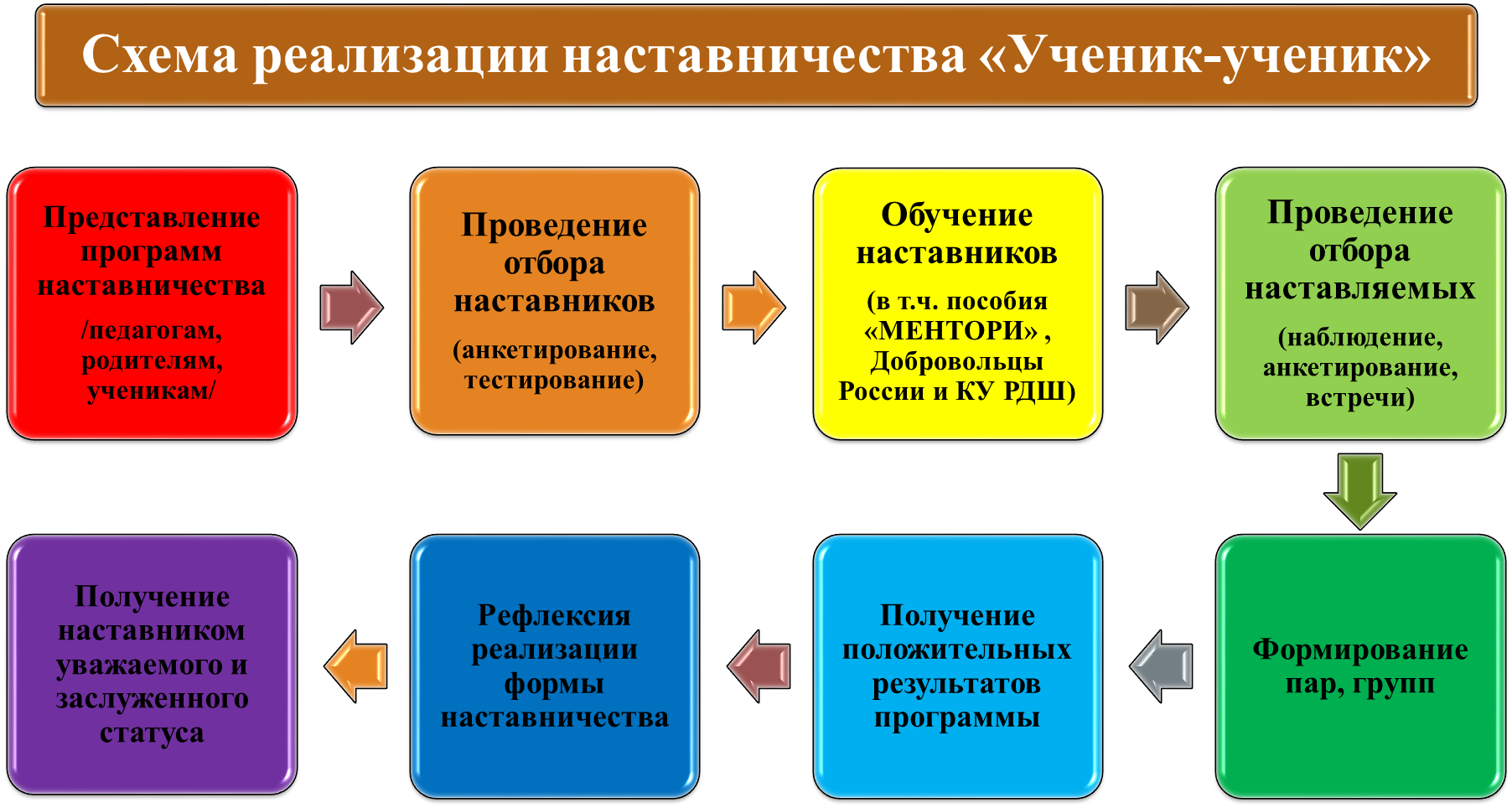 Рис.1. Описание схемы реализации наставничества «ученик-ученик»Опираясь на данную и другие, уже известные нам схемы, можно представить более подробную модель (Рис.1.), учитывающую различные вариации ролевых взаимодействий внутри формы «ученик–ученик», которые различающиеся в зависимости от потребностей наставляемого и ресурсов наставника, а также учитывающую вклад в данную систему детских сообществ (УСУ, ДОО, РДШ, НОО и др). 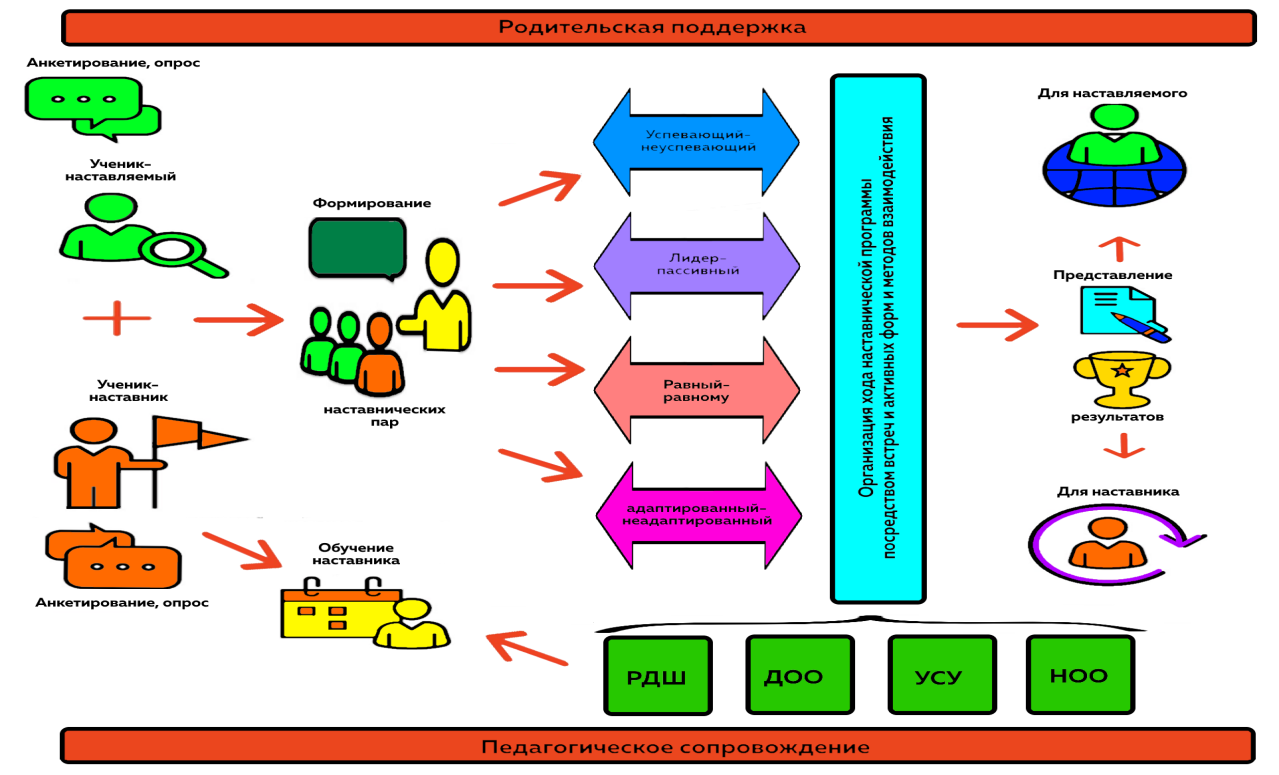 Рис.2. Подробная модель реализации наставничества «ученик-ученик»Особое внимание хочется обратить на анкетирование и опросы как наставников, так и наставляемых с целью их отбора и лучшего формирования пар или групп, а также рефлексии реализации данной формы наставничества.Рассмотрим процесс наставнического взаимодействия более подробно:1. Проведение мотивационной встречи с наиболее активными учениками образовательной организации, на которой руководители программы (куратор, директор, завуч) – рассказывают о наставничестве и его истории, формате, планах и возможных результатах.А также представление программ наставничества на педагогическом совете, родительском совете и ученическом совете.2. Сбор заявок от желающих попробовать себя в роли наставника.Анкетирование включает вопросы о ресурсах потенциальных наставников: навыки, знания, возможная частота встреч. Тестирование – вопросы о реальных коммуникационных возможностях и уровнях эмпатии. Возможна встреча со школьным психологом.Важно упомянуть, что не каждый сотрудник или ребенок выбирает наставничество сугубо с целью самореализации в качестве волонтера. Более того, многие преследуют не альтруистические цели: занять более высокое место в коллективе, пользоваться большим авторитетом и уважением, навязывать свои взгляды на организацию образовательного процесса. Поэтому к наставникам различных уровней предъявляются высокие требования к личностным компетенциям:Гибкость мышления – это умение быстро оценивать ситуацию, быстро обдумывать и принимать необходимые решения, легко переключаться одного способа действий на другой.Критичность мышления - умение не считать верной первую, пришедшую в голову мысль, подвергать критическому рассмотрению предложения и суждения других, принимать необходимые решения только взвесив все «за» и «против». Коммуникативные способности - умение говорить простым и доступным языком о сложных вещах, быть открытым и искренним в общении, уметь слушать и слышать наставляемого. Толерантность – терпимость к мнениям, взглядам и поведению, отличным от собственного и даже неприемлемым для наставника. Эмпатия – эмоциональная отзывчивость на переживание других, способность к сочувствию. Наставник не должен обладать чрезмерным уровнем эмпатии, т.к. чрезмерная эмоциональная отзывчивость может эксплуатироваться эгоистически наставляемыми для реализации собственных целей. Наставнику (специалисту образовательной организации) желательно иметь комплекс знаний в области психологопедагогических дисциплин. Рефлексия – способность к осмыслению собственной деятельности, слов и эмоций с целью саморегуляции. Эмоциональная устойчивость – способность психики сохранять функциональную активность в условиях воздействия стрессоров, фрустраторов как в результате адаптации к ним, так и в результате высокого уровня развития эмоционально-волевой саморегуляции. [7]3. Обучение наставников происходит в формате регулярных встреч (около 3-4) с куратором программы, на которых учащимся-наставникам предлагаются ролевые ситуации («отличник – двоечник», «лидер – тихоня» и т.д.), которые необходимо проиграть и обсудить с последующей рефлексией. Также учащимся-наставникам могут быть представлены пособия МЕНТОРИ «Рабочие тетради наставника», кроме этого, наставники могут проходить различные курсы на сайтах Корпоративный университет РДШ, Добровольцы России.4. Формирование пар/групп наставник-наставляемый(е) происходит по одной из трех схем, в зависимости от конкретной ситуации в образовательном учреждении:назначение сверху (куратор закрепляет за определенным наставляемым наставника), что не рекомендуется, если цели выходят за пределы задач адаптации / улучшения образовательных результатов;дистанционное анкетирование (наставники заполняют анкеты, посвященные их возможностям, наставляемые – их проблемам), по результатам куратор составляет пары.групповая встреча, на которой наставники и наставляемые рассказывают о себе, своих навыках / проблемах. Может производиться в формате Mentor Match («быстрые встречи» с чередованием наставляемых, которые переходят от одного наставника к другому). По окончании встречи наставники и наставляемые изъявляют желание составить с кем-то наставническую пару, при совпадении желаний пара организовывается;5. Этапу работы по решению, поставленной перед парой / группой задачи предшествует этап самоанализа и совместного анализа компетенций, талантов и умений как наставника, так и наставляемого. Среди обсуждаемых тем:выявление сильных сторон с перспективными зонами роста;формулировка приоритетных целей развития с их конкретным переложением на временные отрезки: от краткосрочных (1-2 месяца), например, решение конкретной образовательной проблемы, создание проекта, участие в олимпиаде, развитие определенного навыка / прикладного умения, до долгосрочных (1-2 года), например, вопросы подготовки к экзаменам, перехода на следующий образовательный этап, творческая / спортивная реализация.6. Куратор контролирует ход работы наставнических пар, не вмешиваясь во внутренние взаимоотношения наставника и наставляемого, если от участников взаимодействия не поступит соответствующая обратная связь, следит за организационными моментами и системностью встреч. После каждой встречи / серии встреч наставник и наставляемый могут заполнять специальный дневник, оценивать результаты и рефлексировать.7. После того как проблема наставляемого (адаптация, поведение, успеваемость, особые образовательные потребности) решена, ученик-наставник и ученик-наставляемый представляют свои выводы, результаты и обратную связь куратору, либо на общей встрече другим парам. Проходит рефлексия реализации данной формы.8. Лучшие наставники по результатам обратной связи от кураторов и наставляемых поощряются за активную общественную и культурную работу, награждаются грамотами / памятными сертификатами / значками наставников, признаются активными участниками школьного сообщества, информация о них размещается на доске почета.Для организации хода наставнической программы в форме «ученик-ученик» можно реализовывать деятельность первичного отделения РДШ, школьных ДОО и УС, профильных отрядов, научных сообществ обучающихся, базирующихся на принципах эффективности, добровольчества, лидерства, коллегиальности, демократии и, что немаловажно, – общего интереса обучающихся.  Кроме того, особенностью работы с детьми является педагогическое сопровождение обучающихся на всех этапах программы и, конечно же, «детства не бывает без родительства», а потому важно учитывать и влияние родителей на данный процесс. [4]Рассмотрим, как на практике можно реализовать данные варианты взаимодействий.Взаимодействие «Успевающий – неуспевающий», классический вариант поддержки для достижения лучших образовательных результатов.1. Ученик, имеющий неудовлетворительные оценки или девиантное поведение, отдаётся под присмотр старших товарищей, формируются диады «ученик – ученик», которые помогают наставляемому стать лучше: подтянуть учёбу или отказаться от общения с сомнительными компаниями. Кроме того, одарённым учащимся доверяется быть наставниками тех, кто имеет сложности (в основном учебные). Наставляемому товарищи помогают повышать успеваемость, строить отношения в коллективе. Данная практика хорошо зарекомендовала себя в рамках Программы наставничества (OMP) штата Орегон (Oregon Mentoring Program), США (2008–2019), показав положительное влияние на образование по всему штату. 2.Исследование участников виртуальной программы наставничества в 2009 году, проводившееся в течение двух лет, показало значительные изменения в восприятии ценности таких программ для подопечных, которые теперь в большей степени ориентированы на обмен знаниями, чем на поощрения и поддержку со стороны наставника. По результатам исследования участники отметили, что виртуальное наставничество, являясь частью процесса развития, позволяет использовать больше учебных ресурсов для освоения новых знаний и навыков, обеспечивает постоянное и творческое общение. Кроме того, использование социальных сетей для привлечения других специалистов и получения разнообразной информации, делает программу доступной для широкого круга участников. В 2020 году в рамках Всероссийского конкурса «Большая перемена», одной из команд-участниц был разработан проект «Дай пять!», который предполагал объединение большого количества наставников (волонтеров образования): учителей, учеников и их родителей – в одном чате социальной сети ВК с целью дальнейшей организации ситуационного или краткосрочного или целеполагающего наставничества.3. Вертикальная педагогика — метод обучения школьников математике, созданный белорецким педагогом Р. Г. Хазанкиным в конце 1970-х годов. Метод применяется Р. Г. Хазанкиным и рядом его последователей, и дает устойчивые высокие результаты обучения и воспитания школьников.  Существует много путей реализации такого подхода в обучении, один из них, это построение учебного процесса таким образом, чтобы каждый ученик более старшего класса был активным помощником учителю в обучении одного ученика из класса ниже. [7]Данную практику наставничества возможно реализовать в рамках внеурочной деятельности или дополнительных занятий по предмету. Такая вертикаль может выстраиваться следующим образом: диады «неуспевающий ученик 8 класса – сдающий ОГЭ 9 класса»; «неуспевающий в 9/10 классе – сдающий ЕГЭ 11 класса».4. Закрепление за учеником, часто пропускающим уроки другого ученика, который живет рядом и может быть более ответственным, а также который сможет приходить на помощь при необходимости.Взаимодействие «Лидер – тихоня/скромник», психоэмоциональная поддержка с адаптацией в коллективе или развитием коммуникационных, творческих, лидерских навыков.Это может быть и практика деятельности УСУ. Так в школьном ученическом самоуправлении нужно создать сообщество, так называемых шефов. Задача этих «Шефов» выявить в 4-х классах лидеров классов, которых нужно обучать навыкам школьного самоуправления. С 5 класса эти ребята войдут лидерами в УСУ школы.Кроме того, развитие лидерских, коммуникативных, творческих и других мягких навыков, обучающихся важно в деятельности УСУ, ДОО, РДШ. И может стать как целью, так и средством привлечения в данные сообщества новых участников при организации занятий и мероприятий, в том числе мастер-классов. Кроме того, в рамках деятельности РДШ проводится огромное количество конкурсов, в которых участниками могут стать команды обучающихся одной школы. Для подготовки к конкурсам и выполнения заданий в сформировавшейся команде назначается ответственный наставник (тим-лидер), который помогает подготовиться остальным, активизирует других участников и контролирует их деятельность.   Также реализация данного варианта наставничества возможна в рамках организация детьми тематических мероприятий и КТД.Взаимодействие «Равный – равному», в течение которого происходит обмен навыками, например, когда наставник обладает критическим мышлением, а наставляемый – креативным; взаимная поддержка, совместная работа над проектом в рамках ДОО, в том числе волонтерских, организация исследовательской работы в микрогруппах или парах в рамках научной деятельности обучающихся – членов НОО. Помощь старшеклассников в подготовке к соревнованиям, мероприятиям. [10]Это может быть и целый метод (или технология) обучения, при котором источником знаний для ученика служит не профессиональный учитель, а такой же ученик, уже обучившийся предмету. Такое обучение, как правило, применяется для небольших объёмов знаний и происходит индивидуально, а не в группе.И действие, при помощи которого ровесники активно стараются информировать и влиять на большую группу равных себе. Данную систему «равный - равному» в наши дни преимущественно используют негосударственные организации. Этот подход к обучению применяют, чтобы создать эффективные методы профилактики курения, употребления наркотиков и алкоголя, распространения насилия, и т. п. Причем количество проектов с таким названием за последние годы увеличилось в разы, что говорит о эффективности данной методики.И последнее взаимодействие, которое можно и нужно применять в рамках целевой модели наставничества – это взаимодействие «Адаптированный – неадаптированный», адаптация к новым условиям обучения.Уже имеются успешные в практике наставничества в рамках УСУ и программы наставничества образовательных организаций, где обучающиеся старших классов, являются наставниками у учащихся младших классов. Функции наставников: оказание помощи в адаптации к новым условиям среды, сопровождение и решение организационных вопросов, оказание содействия в формировании классного коллектива, участие и организация различных внеклассных мероприятий, спортивных соревнованиях, совместных конкурсов и проектных работ, совместные походы на спортивные/культурные мероприятия, способствующие развитию чувства сопричастности, интеграции в сообщество (особенно важно для задач адаптации).Например, Обучающиеся 10 класса могут являться наставниками у обучающихся 5 класса на период подготовки к соревнованиям, вовлекать их в различные мероприятия по формированию здорового образа жизни, организации досуговых мероприятий. Один ученик 10 класса может являться наставником одного или группы учеников 5 класса (1-3 человека). Функции наставника: оказание помощи в обсуждении и разработке идеи проекта, мероприятия, создании текста, презентации и т.д. в сопровождении проекта или мероприятия.Также в течение года происходит движение обучающихся, и часто вновь прибывшему в класс обучающемуся нужна поддержка и помощь в адаптации к новым условиям школы, требованиям. В таком случае рекомендуется организация наставнической пары в рамках одного класса, когда наставник помогает в адаптации своему новому однокласснику. Это можно организовать также в рамках шефской помощи УСУ.Таким образом, мы видим, что в рамках программы наставничества в форме «ученик-ученик» наставник необходим не только для социализации, адаптации и улучшения посещаемости, но и развития школьного наставничества со стороны старшеклассников по отношению к младшим школьникам для содействия их вовлечению в физкультурно-спортивные и досуговые мероприятия.Наставничество в образовательных организациях выходит на новый уровень, и к классическому, почти советскому типу «лучшие ученики помогают отстающим», добавляются перспективные направления: Лидерство; Развитие талантов; Профориентация; Профессиональная подготовка;Инклюзия; Гибкие навыки: эмоциональный интеллект, критическое мышление, soft-skills; Учебная мотивация; Проектная деятельность и другие. Большой вклад в организацию данных направлений наставничества могут внести детские сообщества: РДШ, УСУ, ДОО и другие, организация совместных конкурсов и проектных работ, совместные походы на спортивные/культурные мероприятия, способствующие развитию чувства сопричастности, интеграции в сообщество (особенно важно для задач адаптации), подготовка к мероприятиям школьного сообщества, проектное волонтерство. Создание программ наставничества является сложным, но необходимым решением для современной организации, так как эффективная система развития персонала нуждается в инструментах, обеспечивающих интегрированный и индивидуально ориентированный подход к формированию ее кадрового потенциала. Наставники помогают преодолеть разрыв между теорией и практикой, дополняя знания, полученные подопечным в ходе формального обучения, практическим опытом. Наставничество: помогает талантливым и амбициозным молодым сотрудникам планировать свою карьеру, развивать соответствующие навыки и компетенции, становясь более самостоятельными, ответственными и целеустремленными;содействует транслированию ценностей, видения и миссии организации на все ее уровни через тесные отношения между наставником и подопечным сотрудником, помогая им понять и внести необходимые изменения в индивидуальный стиль работы и поведения.Наставническая деятельность необходима в каждой образовательной организации, как одна из форм социально значимой деятельности обучающихся, способствующей личностному совершенствованию, приобретению новых знаний и навыков, выявлению способностей, стимулированию инициативы и творчества, формированию активной социальной позиции, опыта ответственного отношения к жизни, к себе и окружающим людям, дающая каждому возможность быть созидателем. А также как одна из форм межличностного и межгруппового взаимодействия детей разных возрастов, систематическая и целенаправленная деятельность по передаче опыта, знаний, ценностей и традиций от старших к младшим членам общества, от обучающихся образовательных организаций к обучающимся образовательных организаций. [10]В Приложении 1 представлено упражнение «Ищу Наставника», которое возможно использовать на данном этапе.В Приложении 2 приведен ориентировочный перечень положительных качеств наставника.В Приложении 3 представлены	важные	этические правила общения и поведения наставника, которые необходимо помнить. В Приложении 4 приведен примерный Кодекс Наставника.Практика школьного наставничества для вовлечения учащихся в физкультурно-спортивные и досуговые мероприятия.Современная система образования уделяет особое внимание пропаганде здорового образа жизни и школьное наставничество является теперь важным аспектом профилактики девиантного поведения учащихся, способствующей формированию гармонично развитой, физически здоровой личности. Одним из действенных способов помощи их вовлечению в физкультурно-спортивные и досуговые мероприятия является участие старшеклассников в роли наставников. Создание программы наставничества будет способствовать развитию физической активности, здорового образа жизни и социальной адаптации младших школьников и при ее реализации, образовательная организация будет иметь ряд преимуществ. Во-первых, это позволяет младшим школьникам получить поддержку и помощь от старших товарищей, что способствует их уверенности и мотивации. Во-вторых, наставники могут использовать свой опыт и знания для передачи младшим школьникам навыков и умений. В-третьих, программа наставничества способствует развитию лидерских качеств у старшеклассников и помогает им стать ответственными и заботливыми наставниками.Примерный план работы по развитию школьного наставничества для содействия вовлечения в физкультурно-спортивные и досуговые мероприятия младших школьников, может содержать:Цели и задачи программы наставничества.Информация о команде наставников из числа старшеклассников.Мероприятия, направленные на обучение наставников, включая знания о работе с младшими школьниками и помощи им в вовлечении в физкультурно-спортивные и досуговые мероприятия.План работы для каждого наставника, включающего задачи по работе с младшими школьниками.Информация об организации регулярных встреч между наставниками и младшими школьниками для обсуждения прогресса и проблем, обеспечении поддержки и обратной связи для наставников.Перечень мероприятий, которые помогут младшим школьникам вовлечься в физкультурно-спортивные и досуговые мероприятия.Оценка результатов программы наставничества и внесение необходимых изменений для улучшения ее эффективности.Для достижения поставленных целей и задач программы наставничества следует:Проводить информационную сессию для старшеклассников, для ознакомления с программой наставничества и ее целями.Организовывать тренинги для наставников, где они будут обучаться навыкам работы с младшими школьниками и помощи им в вовлечении в физкультурно-спортивные и досуговые мероприятия.Проводить мероприятия, направленные на привлечение младших школьников к участию в физкультурно-спортивных и досуговых мероприятиях.Организовывать регулярные встречи между наставниками и младшими школьниками для обсуждения прогресса и проблем.Проводить оценку результатов программы наставничества и внесение необходимых изменений для улучшения ее эффективности.Преимущества использования школьного наставничества для вовлечения учащихся в физкультурно-спортивные и досуговые мероприятия.   - Повышение самооценки младших школьников: взаимодействие с более старшими и опытными учащимися позволяет младшим школьникам повысить уверенность в себе и своих способностях.   - Мотивация к активным физическим и социальным деятельностям: наставники стараются вдохновить и мотивировать младших школьников на занятия спортом и другими физкультурно-оздоровительными активностями.   - Развитие лидерских навыков у старшеклассников: роль наставника требует способности к ведению, мотивации и организации деятельности группы младших учащихся.Шаги по развитию школьного наставничества    1.Обучение старшеклассников навыкам коммуникации: проведение различных тренингов и семинаров, направленных на развитие коммуникативных и лидерских навыков у наставников, примеры:   - Тренинг развития лидерских навыков, URL -  https://infourok.ru/trening-dlya-podrostkov-shkola-lidera-3694928.html?ysclid=ls36ll71x65383124 - Тренинг на  развитие коммуникативных, URL - https://infourok.ru/programma-psihologicheskogo-treninga-razvitie-kommunikativnoj-kompetentnosti-podrostkov-5711075.html    2. Разработка программ наставничества, включающих структурированные виды деятельности по развитию физической культуры и спорта, а также разнообразные досуговые занятия.   3. Мотивация старшеклассников: выявление достижений и присуждение внутренних и внешних наград за активное и успешное участие в программе наставничества.Измерение эффективности программы наставничества:   - Определение критериев успеха: установление конкретных целей и ожиданий от программы, таких как повышение уровня физической активности, улучшение социальной адаптации и уверенности младших школьников, активное участие в культурно – досуговых мероприятиях.   - Сбор данных и обратная связь: проведение опросов, интервью и анкетирования для оценки мнения, и удовлетворенности участников программы. Также можно использовать методы наблюдения и анализа активности участников.   - Сравнение результатов: сравнение данных до и после участия в программе наставничества для оценки изменений и достижения поставленных целей.2.3 Организация досуговой и физкультурно – спортивной деятельности через социально – ориентированные проекты Одним из наиболее эффективных и целесообразных средств формирования у детей и подростков социального опыта и воспитания гуманности, морально-нравственных ценностей является наставничество, как инновационный воспитательный подход, направленный на повышения качества образовательного и воспитательного процесса в целом. Достичь этого можно, в том числе путем формирования ар «ученик -ученик».Для результативной работы необходимо использование технологий и методик работы, которые бы позволили раскрывать личностные внутренние и скрытые ресурсы через ситуации успеха; обучение детей контролю внешних поведенческих проявлений, развитие самоконтроля, ценностных установок, приоритетность целей и их достижения. Необходимо учитывать тот факт, что именно в подростковом возрасте у детей велика потребность взаимоотношения с взрослыми. Хотя ребенок пытается проявить самостоятельность, он нуждается в поддержке, одобрении, похвале, акценте на его успехи и достижения со стороны взрослых. Но, целевая группа, такой возможности принятия себя как личности со стороны своих родителей практически, как правило, лишена. Данную роль на себя должны взять наставники, и это является одним из главных рычагов воздействия на целевую группу проекта. Очевидно, что в процессе становления самосознания и формирования «Я-концепции» детей и подростков нельзя выпускать из вида. Необходимо постоянно помогать им в познании себя, самопонимании, развивать способность ставить перед собой цели и задачи, учить добиваться успеха. Кроме того, важно не забывать про эмоционально-волевую сторону личности, развивать способность управлять собой, своими желаниями и поведением в социуме.Для успешной реализации инновационного социального проекта по внедрению технологии «Наставничества» необходима последовательная, непрерывная работа по развитию гражданско-патриотических качеств личности, формированию здорового образа жизни подростка, сопровождению процесса профессионального и личностного самоопределения участников целевой группы, по созданию условий для реализации способностей и умений через организацию активного досуга, путем увлечения в полезную общественную деятельность. Перед началом реализации проекта, необходимо определить ключевые комплексные направления: социально-ориентированные клубы, тематические занятия, направленные на всестороннее развитие личности. Разработать мероприятия, направленные на профориентацию подростков, а также запланировать активные формы досуговой деятельности для успешной работы сформированных наставнических пар «ученик - ученик» и их ближайшего окружения.Основные направления работыСоздание социально- ориентированных клубов Профориентация подростков Формирование здорового образа жизниИнформационно- профилактическая работа с семьейОрганизация активного досугаПатриотическое воспитание и чувства гражданского долга Основные мероприятия проекта1.	Создание и организация деятельности рабочей группы проекта, разработка алгоритма межведомственного взаимодействия, заключение соглашений о совместной деятельности по проекту2.	Разработка социально- ориентированных клубов «Белая ворона» и «Я- Наставник», спортивно- оздоровительного клуба «Богатыри»3.	Проведение загородного палаточного лагеря и однодневных походов 4.	Проведение досуговых мероприятий и благотворительных акций с участием сформированных пар «ученик -ученик»5.	Информационно - методическое освещение мероприятий проекта через СМИ, сеть Интернет, раздаточный материал6.	Формирование наставнических пар «ученик - ученик», разработка индивидуальных планов работы, создание портфолио достижений ребенка7.	Организация и проведение ряда тематических встреч для родителей целевой группы проекта и дней правовой грамотности8.	Вовлечение наставнических пар «ученик - ученик», в мероприятия, направленные на патриотическое воспитание и формирование гражданского долга9. Проведение мероприятий по профориентации детей целевой группы проектаГлавная задача для сформированных наставнических пар – это раскрыть внутренний потенциал каждого ребенка через создаваемые ситуации успеха. Варианты социально-ориентированных клубов проектаПсихолого-коррекционный клубЦель - развитие когнитивно-личностных внутренних ресурсов и потенциала несовершеннолетних2.	Спортивно-оздоровительный клубЦель - организация спортивных занятий, формирование здорового образа жизни3.	Клуб активных взрослыхЦель - обучение, консультирование, выработка единой концепции по индивидуальной работе с детьми наставниковЗаключениеКаждый из вас когда-нибудь задумывался или задумается о смысле своей жизни. Я хочу рассказать вам историю одного замечательного австрийского врача-психотерапевта – Виктора Франкла, который во время войны четыре года был узником фашистских концлагерей. И там, в условиях концлагеря, среди голода, насилия, издевательств и постоянной тяжёлой работы сумел написать книгу. Писал её на обрывках бумажек, но главным образом, в своих мыслях… И назвал её «Человек в поисках смысла». «Мы все чего-то хотим от жизни, - говорил он. – И мало кто из нас задаёт себе вопрос: «А чего жизнь хочет от нас?».Я не знаю, почему именно вашему поколению жизнь предоставляет выбрать: стать зависимым или быть свободным. Но неужели жизнь хочет, чтобы вы бегали и бегали по замкнутому кругу и доставляли кому-то его «вечный кайф»?Мы начали наш разговор с вопроса: является ли употребление наркотиков преступлением. Но как бы ни отвечал на этот вопрос Закон, все-таки самое страшное в жизни наркомана – не кражи, не грабежи, и даже не страдания его близких. Самое страшное преступление, которое совершает человек, употребляющий наркотики – это преступление против своей собственной, уникальной и неповторимой жизни. Поэтому раз и навсегда решите для себя: будут ли в вашей жизни наркотики.В целом, разработанные методические рекомендации по профилактике здорового образа жизни и развитию школьного наставничества представляют собой ценный инструмент для педагогов, помогающий развивать школьное наставничество и создавать благоприятную образовательную среду для учащихся. Одной из ключевых тем, развитой в рекомендациях, является построение школьного сообщества, основанного на взаимопомощи и взаимодействии участников. Создание такого сообщества позволяет учащимся стать частью большего целого, где каждый член имеет возможность не только получать помощь, но и предложить свои уникальные навыки и идеи.В методических рекомендациях также обратили внимание на проблемы, с которыми сталкиваются учащиеся общеобразовательных учреждений и как они могут быть решены с помощью наставничества. Их использование позволит преодолеть многие проблемы, с которыми сталкиваются учащиеся, и способствовать их успешной социализации и развитию.Важным аспектом наставничества является развитие старшеклассников в роли наставников по отношению к младшим школьникам. Это может содействовать вовлечению младших школьников в различные физкультурно-спортивные и досуговые мероприятия. Старшеклассники могут быть прекрасными ролевыми моделями и поддерживающими фигурами для младших учащихся, мотивируя их к активной жизненной позиции и развитию.В рекомендациях также приводится практика наставничества "Ученик-ученик", где учащиеся берут на себя роль наставника и активно взаимодействуют друг с другом для достижения общих целей. Такой подход помогает развивать у детей лидерские навыки, коммуникацию и взаимодействие в коллективе.Организация досуговой и физкультурно-спортивной деятельности через социально-ориентированные проекты также является важным аспектом развития школьного наставничества. Эти проекты могут включать проведение спортивных соревнований, творческих мастер-классов, добровольческих акций и других мероприятий, которые позволяют учащимся активно участвовать и вносить свой вклад в жизнь школы.В заключение стоит отметить, что профилактика здорового образа жизни, ведение антинаркотической пропаганды, развитие школьного наставничества имеет большой потенциал для создания поддерживающей среды, где каждый учащийся может раскрыть свои лучшие качества и достичь своих потенциальных возможностей. Мы надеемся, что представленные методические рекомендации будут полезными инструментами для школ и позволят создать благоприятную и вдохновляющую среду, позволяющую детям расти и развиваться.К методическим материалам прилагаются информационно-наглядные материалы для родителей и обучающихся в помощь оформления школьного стенда о вреде наркотиков, формах и видах спортивно-досуговой занятости детей в свободное от занятий время.ЛитератураБулатников А.Н. Воспитательный компонент реабилитации несовершеннолетних в наркологической практике // Профилактика зависимостей. 2020.  № 4(16). с. 315-328.Галагузова М.А., Головнев А.В. Наставничество: из прошлого в настоящее // Педагогический журнал Башкортостана. 2018. с. 16-22.Грибанов Е.В. Теория антикриминальной пропаганды: место в криминологической науке и значение для правоохранительной практики / Е.В. Грибанов // Общество и право. 2023. № 1. с. 14–21.Зевакова Н.С., Акимова Е.М. Сопровождение наставничества и шефства для обучающихся организаций, осуществляющих образовательную деятельность по дополнительным общеобразовательным программам: Методические рекомендации. – Смоленск: ГАУ ДПО СОИРО, 2019. С. 60 Заева О. В. Планирование и организация системной работы с обучающимися по профилактике раннего вовлечения в незаконное потребление наркотических средств и психотропных веществ / О. В. Заева, Е. Г. Артамонова, М. В. Алагуев // Образование личности. 2021.  № 1-2.  с. 97-122.Навигатор профилактики. Методические материалы по признакам девиаций, действиям специалистов системы образования в ситуациях социальных рисков и профилактике девиантного поведения обучающихся / Богданович Н.В., Вихристюк О.В., Дворянчиков Н.В., М.Г., Делибалт В.В., Дозорцева Е.Г.: – МГППУ, 2022.  URL: https://mgppu.ru/about/publications/deviant_behaviourНаставничество в системе образования России. Практическое пособие для кураторов в образовательных организациях / Под ред. Н.Ю. Синягиной, Т.Ю. Райфшнайдер. – М.: Рыбаков Фонд, 2020. с. 153 Письмо министерства просвещения «О направлении целевой модели наставничества и методических рекомендаций» от 23.01. 2020 года № МР-42/02.Волчек В.А., Шмакова Л.Е., Стальмакова Т.А. Реализация целевой модели наставничества образовательными организациями Кузбасса: методическое пособие. — Кемерово: ГБУ ДПО «КРИРПО», 2021. с. 106 9.Современные формы антинаркотической профилактической работы в образовательной организации. Сборник методических материалов для специалистов в области антинаркотической профилактики и педагогов по работе с обучающимися разных возрастных групп / З.М.Саранцина, С.В.Орлов О.С.Трофимова.- Мурманск: ГАУДПО МО «Институт развития образования», 2019. с. 8610. методология (целевая модель) наставничества обучающихся для организаций, осуществляющих образовательную деятельность по общеобразовательным, дополнительным общеобразовательным и программам среднего профессионального образования, в том числе с применением лучших практик обмена опытом между обучающимся. Авторский коллектив: Синягина Н.В., Березина В.А., Кондрратьева И.А., Давыдова О.А., Бубнова А.Н. Москва, 2020г. с.227Приложение 1Упражнение «Ищу Наставника»В объявлении «Ищу себе Наставника» отметьте нужный ответ из предложенных вариантов или впишите свой. Обязательное условие – все ответы должны быть позитивными.1.	Сколько лет должно быть Наставнику, которого вы ищете?1.1.	Наставник, которого я ищу, примерно моего возраста.1.2.	Наставник, которого я ищу, намного старше меня.1.3.	Наставник, которого я ищу, намного младше меня.1.4.	Для Наставника, которого я ищу, возраст не имеет значения.2.	Какого пола должен быть Наставник, которого вы ищете?2.1.	Наставник, которого я ищу, моего пола.2.2.	Наставник, которого я ищу, противоположного пола.2.3.	Для Наставника, которого я ищу, пол не имеет значения.3.	На кого из исторических, литературных героев или современников больше всего похож Наставник, которого вы ищете?3.1.	Наставник, которого я ищу, похож на меня.3.2.	Наставник, которого я ищу, похож на кого-то из реальных людей жизни.3.3.	Наставник, которого я ищу, – исторический герой.3.4.	Наставник,	которого	я	ищу,	–	вымышленный	(придуманный	в литературе, в кино, в мультфильмах) герой.3.5.	Ищу уникального, ни на кого не похожего Наставника.4.	Какими	положительными	качествами	должен	обладать	Наставник, которого вы ищете?4.1.	___________4.2._____________4.3.______________4.4. ______________ 	5.	Какой уровень образования должен быть у Наставника, которого вы ищете?5.1.	Наставник, которого я ищу, примерно моего уровня образования.5.2.	Уровень образования Наставника, которого я ищу, ниже моего.5.3.	Уровень образования Наставника, которого я ищу, выше моего.5.4.	Уровень образования Наставника, которого я ищу, не имеет значения.6.	В какой профессиональной области Наставник, которого вы ищете, должен быть асом?6.1.	Наставник, которого я ищу, должен быть асом в моей настоящей или будущей профессиональной области.6.2.	Наставник, которого я ищу, должен быть асом в отличной от моей профессиональной области.6.3.	Профессионализм Наставника, которого я ищу, не имеет значения.7.	В каком комфортном месте должен проживать Наставник, которого вы ищете?7.1.	Наставник, которого я ищу, должен проживать рядом со мной.7.2.	Наставник, которого я ищу, должен проживать там, где комфортно ему.7.3.	Не имеет значения, где будет проживать Наставник, которого я ищу.8.	На какие темы вы будете вести приятные задушевные разговоры с Наставником, которого ищете?8.1.	С Наставником, которого я ищу, мы будем обсуждать темы, на которые сегодня охотно разговариваю со своими близкими.8.2.	С Наставником, которого я ищу, мы будем обсуждать темы, на которые сегодня ни с кем не разговариваю.8.3.	С Наставником, которого я ищу, мы не будем вести приятные задушевные разговоры.9.	Напишите, о каких самых радостных моментах своей жизни (личностных, семейных, общественных, профессиональных) вы будете вспоминать с Наставником, которого ищете.9.1_____________9.2._____________9.3.______________9.4.____________Приложение 2. Ориентировочный перечень положительных качеств наставникаХороший наставник должен отличаться целым рядом положительных качеств, в частности:-	обладать высоким уровнем лояльности к образовательной организации, быть носителем ключевых общечеловеческих ценностей культуры;-	иметь системное представление о работе своей образовательной организации;-	обладать значительным опытом в сфере своей профессиональной деятельности;-	иметь желание быть наставником, иначе наставничество будет восприниматься как дополнительная нагрузка, а это рано или поздно скажется на качестве;-	что важно — от наставника требуется искреннее стремление помогать подопечному, а не просто от случая к случаю оценивать результаты его достижений;-	быть готовым инвестировать свое время в развитие наставляемого (это один из самых болезненных вопросов: стать хорошим наставником невозможно, если стремление помогать не является для человека безусловной ценностью);-	быть способным к конструктивной критике: главное слово здесь —«конструктивная» (когда наставник дает оценку действий наставляемого, это не должно напоминать критический анализ — оценка в первую очередь должна содержать конкретные предложения по совместным действиям);-	проявлять инициативу и регулярно предоставлять обратную связь: хороший наставник — всегда в курсе проблем наставляемого, а если у подопечного появляются проблемы, он не дожидается окончания года, а принимает меры немедленно, чтобы своевременно скорректировать ситуацию.Приложение 3.Важные этические правила общения и поведения наставника, которыенеобходимо помнить1.	Построение доверительных взаимоотношений с подопечными. В отношениях должны присутствовать доброжелательность, взаимное уважение, доверие и желание работать ВМЕСТЕ.Основное правило – разъяснение, а не осуждение. Конфиденциальность. Правила и способы поддержания конфиденциальности оговариваются заранее.2.	Объективное оценивание с целью выявления зон роста и последующего предоставления обратной связи и обучения.Наставнику необходимо:-	собирать и анализировать информацию о том,	что умеют и в чем затрудняются ученики;-	определять методы и стратегии, которые помогут ученикам преодолеть трудности.-	выяснить, что поможет ученикам лучше воспринять, обработать и усвоить информацию, получаемую от наставника (какой подход применить).3.	Применение метода коучинга в работе с учениками, который поможет ему находить свои отличительные преимущества, избегать ошибки, принимать осознанные решения, определиться с выбором будущей профессии.4.	Помощь подопечному в поиске собственного пути. Цель наставника - содействовать обучению, воспитанию и профессиональному самоопределению ученика, его личностному росту.5.	Основные принципы наставничества:-	добровольность;-	открытость;-	компетентность;-	соблюдение общечеловеческих норм этики и общения.Приложение 4. Кодекс Наставника1.	Наставник помогает наставляемому осознать свои сильные и слабые стороны и определить векторы развития.2.	Наставник ориентируется на близкие, достижимые для наставляемого цели, но обсуждает с ним также долгосрочную перспективу и будущее; четко и понятно формулирует задачи, которые ставит перед наставляемым.3.	Наставник является примером жизни, поведения и ценностей для наставляемого. Все, что он требует от наставляемого, должен знать и уметь сам.4.	Наставник постоянно работает над повышением своего профессионального и культурного уровня.5.	Наставник предлагает помощь в достижении целей и потребностей наставляемого и указывает на риски и противоречия.6.	Наставнические отношения формируются в условиях доверия, взаимообогащения, открытого диалога, который ведется на равных и дипломатично.7.	Наставник не навязывает наставляемому собственное мнение и позицию, но стимулирует развитие у наставляемого индивидуального видения.8.	Наставник не обсуждает со своим наставляемым личные качества и недостатки своих коллег, друзей и руководителей.9.	Наставник не обсуждает со своими коллегами личные качества и недостатки наставляемого; соблюдает обоюдные договоренности, не выходит за допустимые рамки субординации и не разглашает информацию, которую передает ему наставляемый.10.	Наставник творчески подходит к выполнению своей работы, используяразличные способы обучения, наставляемого и помощи ему в развитии прикладных умений и компетенций.11.	Наставник не боится признавать свои ошибки.12.	Наставник помогает наставляемому преодолевать плохое настроение инеудачи, мотивирует, ободряет его и хвалит, если проделанная им работа заслуживает одобрения.13.	Наставник не допускает, чтобы его плохое настроение и неудачи сказывалось на работе с наставляемым.14.	Наставник всегда дает обратную связь, как положительную, так и отрицательную.Друг просит разрешения приготовить наркотик у тебя домаДруг просит разрешения приготовить наркотик у тебя домаДруг просит разрешения приготовить наркотик у тебя домаДруг просит оставить какие-то вещи у тебя домаДруг просит оставить какие-то вещи у тебя домаДруг просит оставить какие-то вещи у тебя домаДруг (лидер двора, сосед, одноклассник и т.д.) предлагает попробовать наркотик «за компанию»Друг (лидер двора, сосед, одноклассник и т.д.) предлагает попробовать наркотик «за компанию»Друг (лидер двора, сосед, одноклассник и т.д.) предлагает попробовать наркотик «за компанию»Знакомый товарищ просит тебя отвезти какую-то вещь (несколько ярких дизайнерских пакетиков, бумажный или плотный полиэтиленовый свѐрток) незнакомому тебе человекуЗнакомый товарищ просит тебя отвезти какую-то вещь (несколько ярких дизайнерских пакетиков, бумажный или плотный полиэтиленовый свѐрток) незнакомому тебе человекуЗнакомый товарищ просит тебя отвезти какую-то вещь (несколько ярких дизайнерских пакетиков, бумажный или плотный полиэтиленовый свѐрток) незнакомому тебе человекуОдноклассник (лидер двора, сосед) просит забрать из условленного места или достать для него наркотикОдноклассник (лидер двора, сосед) просит забрать из условленного места или достать для него наркотикОдноклассник (лидер двора, сосед) просит забрать из условленного места или достать для него наркотик